Учебный план МКОУ «Большовская средняя школа городского округа город Михайловка Волгоградской области»2020-2021 учебный годПояснительная запискак учебному плану для 1 – 4 классов МКОУ «Большовская средняя школа городского округа город Михайловка Волгоградской области» на 2020-2021 учебный год.Настоящий учебный план определяет объём учебной нагрузки обучающихся, состав учебных предметов, распределяет учебное время, отводимое на освоение содержания образования по учебным предметам и годам обучения.Учебный план разработан на основе:- Закона Российской Федерации "Об образовании" (в действующей редакции);- Федерального государственного образовательного стандарта начального общего образования (утвержден приказом Минобрнауки России от 6 октября 2009 г. № 373,);- СанПиН 2.4.2.2821-10 "Санитарно-эпидемиологические требования к условиям и организации обучения в общеобразовательных учреждениях" (утверждены постановлением Главного государственного санитарного врача Российской Федерации от 29 декабря 2010 г. № 189, зарегистрированным в Минюсте России 3 марта 2011 г., регистрационный номер 19993);-  основной образовательной программы начального общего образования.Реализация учебного плана на начальной ступени общего образования направлена на формирование базовых основ и фундамента всего последующего обучения, в том числе:- учебной деятельности, как системы учебных и познавательных мотивов, умения принимать, сохранять, реализовывать учебные цели, умения планировать, контролировать и оценивать учебные действия и их результат;- универсальных учебных действий;- познавательной мотивации и интересов обучающихся, их готовности и способности к сотрудничеству и совместной деятельности ученика с учителем и одноклассниками, основы нравственного поведения, определяющего отношения личности с обществом и окружающими людьми.Учебный план состоит из двух частей – обязательной части и части, формируемой участниками образовательных отношений.Обязательные предметные области учебного плана: русский язык и литературное чтение, Родной язык и литературное чтение на родном языке, иностранный язык, математика и информатика, обществознание и естествознание (окружающий мир), основы религиозных культур и светской этики, искусство, технология, физическая культура.Обязательная часть учебного плана отражает содержание образования, которое обеспечивает решение важнейших целей современного начального образования:-формирование гражданской идентичности;
- приобщение к общекультурным и национальным ценностям, информационным технологиям;
- формирование готовности к продолжению образования на последующих ступенях основного общего образования;
- формирование здорового образа жизни, элементарных правил поведения в экстремальных ситуациях;
- личностное развитие обучающегося в соответствии с его индивидуальностью.Часть учебного плана, формируемая участниками образовательных отношений, обеспечивает, в том числе, реализацию образовательных потребностей и запросов обучающихся, воспитанников. Время, отводимое на данную часть, используется на увеличение учебных часов для изучения обязательных предметных областей.В целом учебный план также учитывает и специфику используемых в образовательном процессе учебников, входящих в федеральные перечни учебников, рекомендованных (допущенных) к использованию в образовательном процессе в образовательных учреждениях, реализующих образовательные программы общего образования и имеющих государственную аккредитацию.Обучение в первых классах в соответствии с СанПиН 2.4.2.2821-10 организуется только в первую смену при пятидневной неделе с максимально допустимой недельной нагрузкой в 21 академический час и дополнительными недельными каникулами в середине третьей четверти при традиционном режиме обучении.Образовательная недельная нагрузка распределяется равномерно в течение учебной недели, при этом объем максимальной допустимой нагрузки в течение дня не должен превышать для обучающихся 1-х классов 4 уроков и 1 день в неделю – не более 5 уроков, за счет урока физической культуры. Обучение проводится без балльного оценивания знаний обучающихся (в 1 классе и 1 полугодии 2 класса) и домашних заданий в 1 классе.По предмету иностранный язык (английский) осуществляется деление  класса на 2 группы, при наполняемости 20 и более человек. Третий час физической культуры  в 3 классе реализуется за счет части внеурочной деятельности и на основании п.10.20 СанПин 2.4.2.2821-10.Обучение в 1-м классе осуществляется с использованием "ступенчатого" режима обучения в первом полугодии (в сентябре, октябре – по 3 урока в день по 35 минут каждый, в ноябре-декабре – по 4 урока по 35 минут каждый); во втором полугодии (январь – май) – по 4 урока и один день 5 уроков по 40 минут каждый.Продолжительность учебного года в 1 классе – 33 недели, во втором, третьем и четвертом классах – не менее 34 недель.Учебный план для 1-4 классовмуниципального  казенного общеобразовательного учреждения «Большовская средняя школа городского округа город Михайловка  Волгоградской области» на 2020-2021 учебный годПояснительная запискак учебному плану для 5 – 9 классов МКОУ «Большовская средняя школа городского округа город Михайловка Волгоградской области» на 2020-2021 учебный год.Учебный план МКОУ «Большовская СШ» определяет общие рамки отбора учебного материала, формирования перечня результатов образования и организации образовательной деятельности.Учебный план:фиксирует максимальный объем учебной нагрузки обучающихся;определяет (регламентирует) перечень учебных предметов, курсов и время, отводимое на их освоение и организацию;распределяет учебные предметы, курсы по классам и учебным годам.Учебный план ориентирован на 5-летний срок обучения.      Режим работы – пятидневная неделя. Продолжительность урока  в основной школе  – 40 минут. Продолжительность учебного года на второй ступени - 34 недели. Продолжительность каникул в течение каникул составляет не менее 30 календарных дней, летом – не менее 8 недель.  В учебном плане МКОУ «Большовская  СШ» нет сочетания других  вариантов учебных планов, не используется зарубежный опыт и нет экспериментального учебного плана.    Учебный план состоит из двух частей — обязательной части и части, формируемой участниками образовательного процесса.    Обязательная часть учебного плана определяет состав учебных предметов обязательных предметных областей и учебное время, отводимое на их изучение по классам (годам) обучения.    Обучение предметам обязательной части осуществляется по учебникам, входящим в Федеральный перечень учебников, рекомендуемых к использованию Приказом Министерства образования и науки РФ № 253 от 31.03.2014 г.    Обязательная  часть учебного плана соответствует федеральному компоненту. В учебном плане МКОУ «Большовская СШ» сохраняется номенклатура образовательных областей и образовательных компонентов. На обязательные образовательные области сохраняется базисное количество часов. Учебные предметы Федерального компонента сохраняются в полном объеме.    В учебном плане указана предметная область обязательная для изучения всеми обучающимися. Это «Основы духовно-нравственной культуры народов России» сокращенно «ОДНКНР», которая является логическим продолжением предметной области ОРКСЭ начальной школы (на основании письма Минобразования и науки от 25.05.2015 г. № 08-761).    Введена предметная область «Родной язык и родная литература» и соответствующие предметы «Родной язык (русский)» - 0,5 часа в 8 классе и 0,5 часа в 9 классе, «Родная литература (русская)» - 0,5 часа в 8 классе и 0,5 часа в 9 классе.   Максимальная нагрузка соответствует нормативам, обозначенным в учебном плане применительно к  5-ти дневному  режиму работы школы. Обязательная учебная нагрузка соответствует общеобразовательным программам на изучение каждого предмета в каждом классе базисному количеству часов.При проведении занятий по иностранному языку, технологии, информатике (5–9 кл.), осуществляется деление классов на две группы с учетом норм по предельно допустимой наполняемости групп. Часть учебного плана, формируемая участниками образовательных отношений, определяет содержание образования, обеспечивающего реализацию интересов и потребностей обучающихся, их родителей (законных представителей), образовательного учреждения. Часы школьного компонента соответствуют типу, виду и целям МКОУ «Большовская СШ». Часы компонента образовательного учреждения использованы в полном объеме и распределены на:1.Индивидуально-групповые занятия в 6 классе (1час – математика); в 7 классе (1 час – русский язык, 1 час - биология); в 8 классе (1 час – математика); в 9 классе (0,5 часа –  математика, 0,5 часа – русский язык).2.Спецкурс «Обществознание вокруг нас» - 1 час в 5 классе.  Третий час физической культуры в 5-9 классах по рекомендации Минобразования и науки, комитета Волгоградской области реализуется за счет внеурочной деятельности.Учебный план МКОУ «Большовская СШ» для основного общего образования разработан в соответствии с Примерной основной образовательной программой образовательного учреждения.   Учебный план школы обеспечен необходимыми педагогическими кадрами соответствующей квалификации,  адекватными ПМК, методическими рекомендациями, дидактическими материалами, необходимым оборудованием по всем компонентам учебного плана.     Финансирование учебного плана МКОУ «Большовская СШ» осуществляется на основании стандартного государственного финансирования в соответствии с типом школы.Учебный план для 5 – 9 классовмуниципального  казенного общеобразовательного учреждения «Большовская средняя школа городского округа город Михайловка  Волгоградской области» на 2020-2021 учебный годРежим: 5 -9 класс – 5 - дневная учебная неделя.Пояснительная запискак учебному плану для 10 класса МКОУ «Большовская средняя школа городского округа город Михайловка Волгоградской области» на 2020-2021 учебный год.	Учебный план МКОУ  «Большовская СШ» для 10-11 классов на 2020-2021 учебный год, разработан в соответствии с - Законом Российской Федерации  от 29.12.2012  №273-ФЗ «Об образовании в Российской Федерации», - Федеральным государственным образовательным стандартом среднего общего образования;- приказом № 1468 от 07.11.2013 «Об утверждении Примерных учебных планов ОУ Волгоградской области», - «Санитарно-эпидемиологическими требованиями к условиям и организации обучения в общеобразовательных учреждениях»  СанПиН 2.4.2.2821-10; - приказом Минобрнауки России от 29.06.2017 № 613 "О внесении изменений в федеральный государственный образовательный стандарт среднего общего образования, утвержденный приказом Министерства образования и науки Российской Федерации от 17 мая 2012 г. № 413". 	Учебный план составлен с учетом преемственности преподавания в соответствии с ООП СОО ФГОС, на основе индивидуальных учебных планов (ИУП) учащихся и рассчитан на 2 учебных года. При формировании ИУП учащиеся учитывали следующие требования: выбрать из всех предметных областей не менее 12 предметов, из которых 9 обязательных: русский язык, литература, иностранный язык, история, математика, физическая культура, ОБЖ, индивидуальный проект, астрономия. В 2020-2021 учебном году реализуются два ИУП. Предельно допустимая аудиторная нагрузка при 5-дневной учебной неделе за 2 года – не менее 2170 и не более 2312 часов (не более 34 часов в неделю). Количество учебных недель - 68.Структура учебного плана состоит из двух разделов:обязательная частьчасть, формируемая участниками образовательных отношенийЧасть, формируемая участниками образовательных отношенийПредназначена для индивидуального образования учащихся. Изучение части, формируемой участниками образовательных отношений, является не обязательным для всех обучающихся данного класса. В ИУП предусмотрены следующие занятия: 10 класс:практикум по русскому языку – 68 часов.практикум по математике – 68 часовпрактикум по обществознанию – 34 часапрактикум по биологии – 51 часпрактикум по географии – 17 часовпрактикум по химии – 17 часовЭлективный курс «Основы обществознания» - 102 часаФакультатив «Правоведение» - 68 часаФакультатив по информатике - 34 часаИндивидуальный проект – 34 часа.ИУП учащихся являются составной частью учебного плана школы.Количество часов, определенное школой на каждый предмет в учебном плане, предусматривает качественное усвоение учебной программы, обеспечивающей реализацию ФГОС среднего образования, а также индивидуальный подход к развитию и образованию ребенка в соответствии с его запросами, склонностями и интересами.	Организация индивидуального обучения на дому с учащимися, освобожденными от посещения занятий в школе по состоянию здоровья определяет получение общего образования, предусмотренного ст.41 Федерального Закона «Об образовании в Российской Федерации» от 29.12.2012г. №273-ФЗ. Недельная учебная нагрузка определяется с учетом индивидуальных особенностей и психофизических возможностей обучающихся в объеме до 408 часов.	Учебный план является основным нормативным документом, регламентирующим организацию и содержание образовательного процесса в основной школе. Для реализации учебного плана в муниципальном  казенном общеобразовательном учреждении «Большовская средняя школа городского округа город Михайловка Волгоградской области» созданы необходимые кадровые, методические, материально-технические, финансовые условия.Учебный план для обучающейся 10 классамуниципального  казенного общеобразовательного учреждения «Большовская средняя школа городского округа город Михайловка  Волгоградской области»  на 2020-2021 учебный годИУП вариант 1Учебный план для обучающейся 10 классамуниципального  казенного общеобразовательного учреждения «Большовская средняя школа городского округа город Михайловка  Волгоградской области»  на 2020-2021 учебный годИУП вариант 2Принято					на педагогическом совете			МКОУ «Большовская СШ»		протокол № 1от 31.08.2020 годаУтверждаю директор школы/Черняев В.П./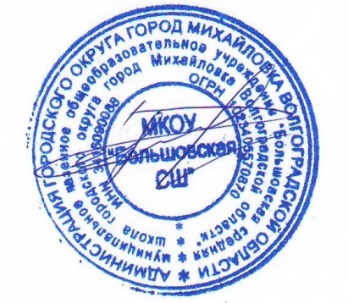 Предметные областиУчебные предметыКоличество часовКоличество часовКоличество часовКоличество часовИтого часовПредметные областиУчебные предметы1 класс2 класс3 класс4 классИтого часовОбязательная частьОбязательная частьОбязательная частьОбязательная частьОбязательная частьОбязательная частьОбязательная частьРусский язык и литературное чтениеРусский язык165/5170/5170/5170/5675Русский язык и литературное чтениеЛитературное чтение132/4136/4136/468/2472Родной язык и литературное чтение на родном языкеРодной язык (русский)--17/0,517/0,534Родной язык и литературное чтение на родном языкеЛитературное чтение на родном языке (русском)--17/0,517/0,534Иностранный языкИностранный язык (английский)-68/268/268/268/2204Математика и информатикаМатематика 132/4136/4136/4136/4540Обществознание и естествознание (Окружающий мир)Окружающий мир66/268/268/268/2270Основы религиозных культур и светской этикиОсновы религиозных культур и светской этики34/134Искусство Музыка 33/134/134/134/1135Изобразительное искусство33/134/134/134/1135ТехнологияТехнология33/134/134/134/1135Физическая культураФизическая культура99/3102/368/2102/3371Часть, формируемая частниками образовательных отношенийЧасть, формируемая частниками образовательных отношенийЧасть, формируемая частниками образовательных отношенийЧасть, формируемая частниками образовательных отношенийЧасть, формируемая частниками образовательных отношенийЧасть, формируемая частниками образовательных отношенийЧасть, формируемая частниками образовательных отношенийНаименование предметаНаименование предмета-----ИТОГОИТОГО693/21782/23782/23782/233039Учебные предметыКоличество часов в неделюКоличество часов в неделюКоличество часов в неделюКоличество часов в неделюКоличество часов в неделюКоличество часов в неделюУчебные предметыVVIVIIVIIIIXитогоРусский язык и литератураРусский язык170/5204/6136/4102/3102/3714Русский язык и литератураЛитература 102/3102/368/268/2102/3442Родной язык и родная литератураРусский родной язык---17/0,517/0,534Родной язык и родная литератураРусская родная литература---17/0,517/0,534Иностранный языкИностранный язык (английский)102/3102/3102/3102/3102/3102/3476Иностранный языкВторой иностранный язык (немецкий)34/134/134/134/1136Математика и информатикаМатематика 170/5170/5170/5170/5170/5850Математика и информатикаИнформатика34/134/134/134/1102Общественно-научные предметыИстория68/268/268/268/268/2340Общественно-научные предметыОбществознание34/134/134/134/1136Общественно-научные предметыГеография34/134/168/268/268/2272Основы духовно-нравственной культуры народов РоссииОсновы духовно-нравственной культуры народов России34/134Естественнонаучные предметыБиология34/134/168/268/268/2272Естественнонаучные предметыФизика68/268/2102/3238Естественнонаучные предметыХимия68/268/2136ИскусствоМузыка34/134/134/134/1136ИскусствоИЗО34/134/134/1102ТехнологияТехнология 68/268/268/234/134/1238Физическая культура и Основы безопасности жизнедеятельностиОсновы безопасности жизнедеятельности34/134/168Физическая культура и Основы безопасности жизнедеятельностиФизическая культура68/268/268/268/268/2340Минимальный объём годовой учебной нагрузкиМинимальный объём годовой учебной нагрузки 952/28986/291020/301088/321122/335134Часть, формируемая участниками образовательных отношенийЧасть, формируемая участниками образовательных отношенийЧасть, формируемая участниками образовательных отношенийЧасть, формируемая участниками образовательных отношенийЧасть, формируемая участниками образовательных отношенийЧасть, формируемая участниками образовательных отношенийЧасть, формируемая участниками образовательных отношенийСпецкурс «Общество вокруг нас»Спецкурс «Общество вокруг нас»34/134МатематикаМатематика34/134/117/0,585Русский языкРусский язык34/117/0,551БиологияБиология34/134итогоитого986/291020/301088/321122/331122/335338Предметная областьПредметная областьУчебные предметыУровень образованияПредметная областьПредметная областьУчебные предметыУровень образованияПредметная областьПредметная областьУчебные предметыУровень образования10 классвсегоОбязательная частьОбязательная частьОбязательная частьОбязательная частьОбязательная частьОбязательная частьРусский язык и литератураРусский язык и литератураРусский языкбазовый34/134Русский язык и литератураРусский язык и литератураЛитература базовый102/3102Родной язык и родная литератураРодной язык и родная литератураРодной язык (русский)базовый17/0,517Иностранные языкиИностранные языкиИностранный язык (английский)базовый102/3102Математика и информатикаМатематика и информатикаМатематикабазовый136/4136Общественные наукиОбщественные наукиИсториябазовый68/268Общественные наукиОбщественные наукиОбществознаниебазовый68/268Естественные наукиЕстественные наукиБиологиябазовый17/0,517Естественные наукиЕстественные наукиАстрономиябазовый17/0,517Естественные наукиЕстественные наукиХимиябазовый17/0,517Физическая культура, экология и основы безопасности жизнедеятельностиФизическая культура, экология и основы безопасности жизнедеятельностиОсновы безопасности жизнедеятельностибазовый34/134Физическая культура, экология и основы безопасности жизнедеятельностиФизическая культура, экология и основы безопасности жизнедеятельностиФизическая культурабазовый68/268Часть, формируемая участниками образовательных отношенийЧасть, формируемая участниками образовательных отношенийЧасть, формируемая участниками образовательных отношенийЧасть, формируемая участниками образовательных отношенийЧасть, формируемая участниками образовательных отношенийЧасть, формируемая участниками образовательных отношенийДополнительные учебные предметы, курсы по выбору обучающихсяИндивидуальный проектИндивидуальный проект134Дополнительные учебные предметы, курсы по выбору обучающихсяПрактикум по русскому языкуПрактикум по русскому языку268Дополнительные учебные предметы, курсы по выбору обучающихсяПрактикум по математикеПрактикум по математике268Дополнительные учебные предметы, курсы по выбору обучающихсяПрактикум по обществознаниюПрактикум по обществознанию134Элективный курс "Правоведение»Элективный курс "Правоведение»268Элективный курс «Основы обществознания»Элективный курс «Основы обществознания»3102Практикум по биологииПрактикум по биологии1,551Практикум по химииПрактикум по химии0,517Факультатив  по информатикеФакультатив  по информатике134итогоитогоитого341156Предметная областьПредметная областьУчебные предметыУровень образованияПредметная областьПредметная областьУчебные предметыУровень образованияПредметная областьПредметная областьУчебные предметыУровень образования10 классВсегоОбязательная частьОбязательная частьОбязательная частьОбязательная частьОбязательная частьОбязательная частьРусский язык и литератураРусский язык и литератураРусский языкбазовый34/134Русский язык и литератураРусский язык и литератураЛитература базовый102/3102Родной язык и родная литератураРодной язык и родная литератураРодной язык (русский)базовый17/0,517Иностранные языкиИностранные языкиИностранный язык (английский)базовый102/3102Математика и информатикаМатематика и информатикаМатематикабазовый136/4136Общественные наукиОбщественные наукиИсториябазовый68/268Общественные наукиОбщественные наукиОбществознаниебазовый68/268Общественные наукиОбщественные наукиГеографиябазовый17/0,517Естественные наукиЕстественные наукиБиологиябазовый17/0,517Естественные наукиЕстественные наукиАстрономиябазовый17/0,517Физическая культура, экология и основы безопасности жизнедеятельностиФизическая культура, экология и основы безопасности жизнедеятельностиОсновы безопасности жизнедеятельностибазовый34/134Физическая культура, экология и основы безопасности жизнедеятельностиФизическая культура, экология и основы безопасности жизнедеятельностиФизическая культурабазовый68/268Часть, формируемая участниками образовательных отношенийЧасть, формируемая участниками образовательных отношенийЧасть, формируемая участниками образовательных отношенийЧасть, формируемая участниками образовательных отношенийЧасть, формируемая участниками образовательных отношенийЧасть, формируемая участниками образовательных отношенийДополнительные учебные предметы, курсы по выбору обучающихсяИндивидуальный проектИндивидуальный проект134Дополнительные учебные предметы, курсы по выбору обучающихсяПрактикум по русскому языкуПрактикум по русскому языку268Дополнительные учебные предметы, курсы по выбору обучающихсяПрактикум по математикеПрактикум по математике268Дополнительные учебные предметы, курсы по выбору обучающихсяПрактикум по обществознаниюПрактикум по обществознанию134Факультатив  "Правоведение»Факультатив  "Правоведение»268Элективный курс «Основы обществознания»Элективный курс «Основы обществознания»3102Практикум по биологииПрактикум по биологии1,551Факультатив  по информатикеФакультатив  по информатике134Практикум по географииПрактикум по географии0,517итогоитогоитого341156